Негосударственное аккредитованное некоммерческоечастное образовательное учреждение высшего образования«Академия маркетинга и социально-информационных технологий – ИМСИТ»(г. Краснодар)Институт информационных технологий и инноваций Кафедра математики и вычислительной техникиФТД.В.04Организация и управление в информационной сфереАННОТАЦИЯУЧЕБНОЙ ДИСЦИПЛИНЫдля студентов направления подготовки09.03.01 Информатика и вычислительная техникаНаправленность (профиль) образовательной программы«Автоматизированные системы обработки информации и управления»Квалификация (степень) выпускника«Бакалавр»Краснодар2020Рассмотрено и одобрено на заседании кафедры математики и вычислительной техники Академии ИМСИТ, протокол №8 от 11 апреля 2020 года,зав. кафедрой МиВТ, доцент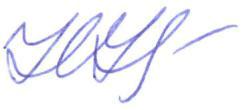 __________       Н.С. НестероваУТВЕРЖДАЮ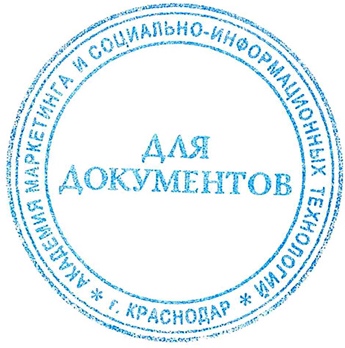 Проректор по учебной работе, доцент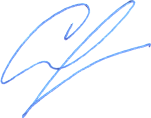     _____________       Н.И. Севрюгина          13 апреля 2020 г.   Цель  и задачи изучения дисциплины:Целью изучения дисциплины является приобретение студентами знаний о возможностях и особенностях применения мировых информационных ресурсов и информационных ресурсов предприятия в деятельности организации. Задачи дисциплины: - овладение теоретическими знаниями для принятия обоснованных организационных, экономических и технических решений относительно компонентов информационных ресурсов и процессов в области управления информационными ресурсами; - приобретение практических навыков по использованию мировых информационных ресурсов в повседневной деятельности применительно как к отдельному предприятию, так и всей экономике; - приобретение практических навыков в области планирования, организации, контроля информационных ресурсов предприятия. Место дисциплины в структуре ОПОПДисциплина относится к факультативным дисциплинам учебного планаКраткая характеристика учебной дисциплины (основные блоки, темы)Модуль 1. Анализ содержания понятия «Информационная сфера». Модуль 2. Стандарты и методы управления информационными ресурсами предприятияКомпетенции, формируемые в результате освоения учебной дисциплины:ОК-3 способностью использовать основы экономических знаний в различных сферах деятельностиОК-4 способностью использовать основы правовых знаний в различных сферах деятельностиОК-7 способностью к самоорганизации и самообразованиюПК-3 способностью обосновывать принимаемые проектные решения, осуществлять постановку и выполнять эксперименты по проверке их корректности и эффективностиЗнания, умения и навыки, получаемые в процессе изучения дисциплины:Знать:основы экономических знаний; специфику и возможности использования экономических знаний в различных сферах деятельности;способы использования экономических знаний в различных сферах деятельностизаконодательную основу в области социально-правовых знаний;предмет социально-правовых знаний, исторические типы и стили социально-правовых учений и теорий;законодательство, теория вопроса (методология и методика, доктрина, полемика);последовательное, достаточное по содержанию, грамотное по языку и аргументированное изложение вопросов, применительно к основным и дополнительным вопросамструктуру самосознания, его роль в жизнедеятельности личности;виды самооценки, уровни притязаний, их влияния на результат образовательной, профессиональной деятельности;этапы профессионального становления личности;этапы, механизмы и трудности социальной адаптации.Уметь:определять специфику экономических знаний в различных сферах деятельности; определять возможности использования экономических знаний в различных сферах деятельности;использовать основы экономических знаний в различных сферах деятельностиориентироваться в системе социально-правовых знаний как целостного представления об основах общественного устройства и перспективах развития социально-правовой сферы;выявлять проблемы социально-правового характера при анализе конкретных ситуаций;предлагать способы их решения и оценивать ожидаемые результаты использовать основы правовых знаний в сфере профессиональной деятельностисамостоятельно оценивать роль новых знаний, навыков и компетенций в образовательной, профессиональной деятельности;самостоятельно оценивать необходимость и возможность социальной, профессиональной адаптации, мобильности в современном обществе;планировать и осуществлять свою деятельность с учетом результатов анализа, оценивать и прогнозировать последствия своей социальной и профессиональной деятельности.Владеть: навыками определять специфику экономических знаний в различных сферах деятельности;навыками определять возможности использования экономических знаний в различных сферах деятельностинавыками использования экономических знаний в различных сферах деятельности;информационной и библиографической культуройнавыками познавательной и учебной деятельности;навыками разрешения проблем;навыками поиска методов решения практических задач, применению различных методов познания;формами и методами самообучения и самоконтроля.Формы проведения занятий, образовательные технологии:Лекционные занятия: проблемные лекции, лекция – визуализация, лекция-беседа, лекция - анализ ситуаций.Практические занятия: тематические семинары, проблемные семинары, метод «круглого стола», метод «коллективной мыслительной деятельности», методы анализа проблемных ситуаций, решение задач.Используемые инструментальные и программные средства:Средства проекции (презентации), программированного контроля (тестирования)Формы промежуточногоконтроля:Текущие оценки знаний, тестирование, доклады, самостоятельные работыОбщая трудоемкость изучения дисциплины: 72 ч / 2 з.е.Форма итогового контроля знаний:Зачет 